Prénom : ………………………………………………………CE1 - PLAN DE TRAVAIL n° 13Barre la case de l'exercice que tu choisis de faire.Colorie la case en vert quand l’exercice est réussi.Tu dois obligatoirement réaliser la première colonne avant de commencer la deuxième.CE1 – Plan de travail n°13                                                                                            Prénom : ………………..……………………               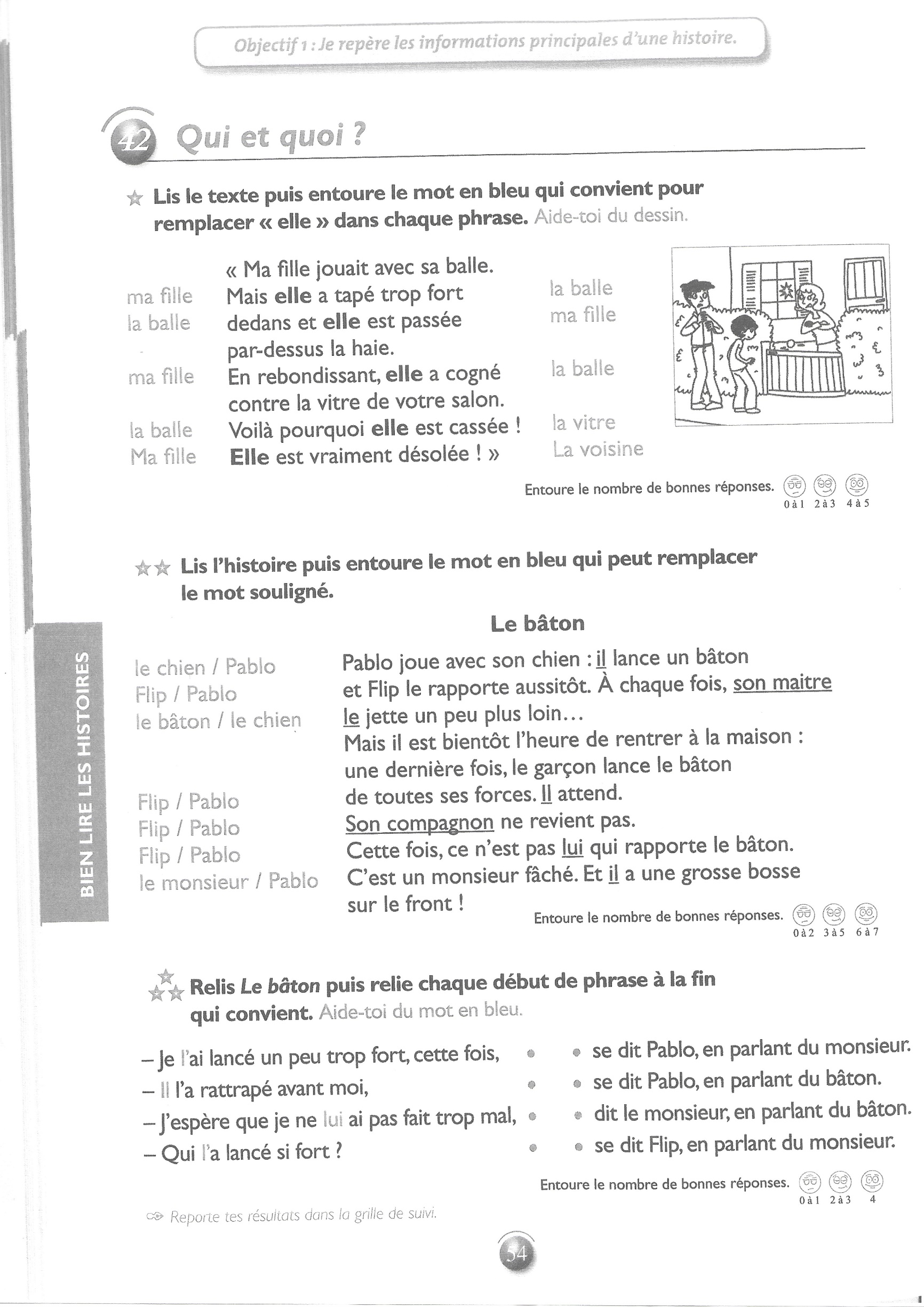 FrançaisCompétences Ce que je dois savoir faires'entraîners'entraîners'entraînerapprofondirapprofondirLectureF9aJe lis et je repère les informations principales d’une histoire.Exercice 1Exercice 1Exercice 1Exercice 1 bisExercice 1 bisGrammaireF19bJe sais écrire des groupes nominaux au pluriel.Exercice 2Exercice 2Exercice 2Exercice 2 bisExercice 2 bisGrammaireF19aJe connais le genre des noms.Exercice 3Exercice 3Exercice 3Exercice 3 bisExercice 3 bisGrammaireF18aJe sais accorder le verbe avec le sujet.Exercice 4Exercice 4Exercice 4Exercice 4 bisExercice 4 bisGrammaire du verbeF20aJe sais conjuguer les verbes au présent.Exercice 5Exercice 5Exercice 5Exercice 5 bisExercice 5 bisGrammaire du verbeF20aJe sais conjuguer les verbes en -er au futur.Exercice 6Exercice 6Exercice 6Exercice 6 bisExercice 6 bisLexique F21aJe connais les mots de la même famille.Exercice 7Exercice 7Exercice 7Exercice 7 bisExercice 7 bisOrthographeF16Je sais écrire les sons travaillés.Exercice 8Exercice 8Exercice 8Exercice 8bisExercice 8bisOrthographeF16J’écris les mots sans erreur de sonOrthographeF17Je connais l’orthographe des mots étudiés.Grammaire du verbeF20aJe sais conjuguer un verbe du 1er groupe au présent.Grammaire F18bJe mets les majuscules et les points.MathsCompétencesCe que je dois savoir faires'entraîners'entraînerapprofondirapprofondirapprofondirNumérationM5Je sais lire et écrire des nombres de 0 à 999Exercice 9Exercice 9Exercice 9 bisExercice 9 bisExercice 9 bisNumérationM8Je sais compléter des suites de nombres.Exercice 10Exercice 10Exercice 10 bisExercice 10 bisExercice 10 bisCalculM17Je sais calculer des différences en ligne.Exercice 11Exercice 11Exercice 11 bisExercice 11 bisExercice 11 bisCalculM15Je connais les tables de multiplicationsExercice 12Exercice 12Exercice 12 bisExercice 12 bisExercice 12 bisMesuresM27Je sais utiliser la monnaie.Exercice 13Exercice 13Exercice 13 bisExercice 13 bisExercice 13 bisCalcul poséM20Je sais poser et calculer des additions en colonnes.Exercice 14Exercice 14Exercice 14 bisExercice 14 bisExercice 14 bisCalcul poséM20Je sais poser et calculer des soustractions en colonnes.Exercice 15Exercice 15Exercice 15 bisExercice 15 bisExercice 15 bisFRANÇAIS (Violet)FRANÇAIS (Violet)FRANÇAIS (Violet)FRANÇAIS (Violet)LECTURE : Je comprends les phrases.LECTURE : Je comprends les phrases.LECTURE : Je comprends les phrases.LECTURE : Je comprends les phrases.Exercice 1 *et   **Exercice 1 *et   **Exercice 1 *et   **Exercice 1 bis ***Question et réponseVoir photocopieQuestion et réponseVoir photocopieQuestion et réponseVoir photocopieQuestion et réponseVoir photocopieGRAMMAIRE : Je sais écrire des groupes nominaux au pluriel.GRAMMAIRE : Je sais écrire des groupes nominaux au pluriel.GRAMMAIRE : Je sais écrire des groupes nominaux au pluriel.GRAMMAIRE : Je sais écrire des groupes nominaux au pluriel.Exercice 2Exercice 2 bis Exercice 2 bis Exercice 2 bis Ecris au pluriel les groupes nominaux suivants.la télévision →…………………………….la ville →……………………………………un gâteau →………………………………..une princesse → …………………………….un oiseau → ……………………………..Ecris au pluriel les groupes nominaux suivants.un vélo → deux ………………………….le lasso → les ………………………….un drapeau → plusieurs ………………………….un piano → quatre ………………………….un saut → deux ………………………….Ecris au pluriel les groupes nominaux suivants.un vélo → deux ………………………….le lasso → les ………………………….un drapeau → plusieurs ………………………….un piano → quatre ………………………….un saut → deux ………………………….Ecris au pluriel les groupes nominaux suivants.un vélo → deux ………………………….le lasso → les ………………………….un drapeau → plusieurs ………………………….un piano → quatre ………………………….un saut → deux ………………………….GRAMMAIRE : Je connais le genre des noms.GRAMMAIRE : Je connais le genre des noms.GRAMMAIRE : Je connais le genre des noms.GRAMMAIRE : Je connais le genre des noms.Exercice 3 (Sur le PDT)Exercice 3 bis (Sur le PDT)Exercice 3 bis (Sur le PDT)Exercice 3 bis (Sur le PDT)Colorie les cases en rouge si les mots sont féminins et en vert s’ils sont masculins. Relie les noms et entoure la marque du féminin. un lion → une lionnemagicienne       •                                        • paysanneindien                 •                                       • musiciennechienne             •                                         •pharmacienmusicien            •                                        • magicienpharmacienne    •                                       • indiennepaysan                 •                                        • chienRelie les noms et entoure la marque du féminin. un lion → une lionnemagicienne       •                                        • paysanneindien                 •                                       • musiciennechienne             •                                         •pharmacienmusicien            •                                        • magicienpharmacienne    •                                       • indiennepaysan                 •                                        • chienRelie les noms et entoure la marque du féminin. un lion → une lionnemagicienne       •                                        • paysanneindien                 •                                       • musiciennechienne             •                                         •pharmacienmusicien            •                                        • magicienpharmacienne    •                                       • indiennepaysan                 •                                        • chienGRAMMAIRE : Je sais accorder le verbe avec son sujet.GRAMMAIRE : Je sais accorder le verbe avec son sujet.GRAMMAIRE : Je sais accorder le verbe avec son sujet.GRAMMAIRE : Je sais accorder le verbe avec son sujet.Exercice 4 (Sur le PDT)Exercice 4 bisExercice 4 bisExercice 4 bisBarre les verbes qui ne conviennent pas. Les grenouilles (plonge/plongent) dans la mare.La fouine et la belette se (précipite/précipitent) dans leurs terriers.La taupe (creuse/creusent) des galeries souterraines.Le rapace (fonce/foncent) sur le lapin.Recopie et écris les verbes au pluriel.Paul ratisse le jardin. → Paul et Martin………………………… le jardin.Le citron est un agrume. → Le citron et l’orange……………… des agrumes.Le melon a un goût sucré. → Les melons ………………… un goût sucré.Cet enfant adore chanter. → Ces enfants………………………………..  chanter.Recopie et écris les verbes au pluriel.Paul ratisse le jardin. → Paul et Martin………………………… le jardin.Le citron est un agrume. → Le citron et l’orange……………… des agrumes.Le melon a un goût sucré. → Les melons ………………… un goût sucré.Cet enfant adore chanter. → Ces enfants………………………………..  chanter.Recopie et écris les verbes au pluriel.Paul ratisse le jardin. → Paul et Martin………………………… le jardin.Le citron est un agrume. → Le citron et l’orange……………… des agrumes.Le melon a un goût sucré. → Les melons ………………… un goût sucré.Cet enfant adore chanter. → Ces enfants………………………………..  chanter.GRAMMAIRE DU VERBE :  Je sais conjuguer les verbes au présent.GRAMMAIRE DU VERBE :  Je sais conjuguer les verbes au présent.GRAMMAIRE DU VERBE :  Je sais conjuguer les verbes au présent.GRAMMAIRE DU VERBE :  Je sais conjuguer les verbes au présent.Exercice 5Exercice 5 bisExercice 5 bisExercice 5 bisRecopie et conjugue les verbes au présent.J’ ………   beaucoup de chance. (avoir)Nous ………..….... deux tickets pour les manèges . (avoir)Marin et Tom ……………. une belle mallette de jeux. (avoir)La maman de Tom …….……… à la fête foraine. (être)Vous… ……….. sur le plus grand manège du monde. (être)Tu ………………. le plus gentil des enfants. (être)Recopie et conjugue au présent les verbes suivants :travailler – décorer – inviter – manger – aider – préférerPour Noël, nous ………………………….. toute la maison.Elles …………………….. regarder la télévision plutôt que d’aller se promener.Pourquoi …………………….-tu toujours les mêmes amis ?La mère d’Emile ………………………. dans un magasin de jouets.Chaque dimanche, j’……………………….. mon père à bricoler.Vous ne …………………….. pas de sucreries.Recopie et conjugue au présent les verbes suivants :travailler – décorer – inviter – manger – aider – préférerPour Noël, nous ………………………….. toute la maison.Elles …………………….. regarder la télévision plutôt que d’aller se promener.Pourquoi …………………….-tu toujours les mêmes amis ?La mère d’Emile ………………………. dans un magasin de jouets.Chaque dimanche, j’……………………….. mon père à bricoler.Vous ne …………………….. pas de sucreries.Recopie et conjugue au présent les verbes suivants :travailler – décorer – inviter – manger – aider – préférerPour Noël, nous ………………………….. toute la maison.Elles …………………….. regarder la télévision plutôt que d’aller se promener.Pourquoi …………………….-tu toujours les mêmes amis ?La mère d’Emile ………………………. dans un magasin de jouets.Chaque dimanche, j’……………………….. mon père à bricoler.Vous ne …………………….. pas de sucreries.GRAMMAIRE DU VERBE :  Je sais conjuguer les verbes en -er au futur.GRAMMAIRE DU VERBE :  Je sais conjuguer les verbes en -er au futur.GRAMMAIRE DU VERBE :  Je sais conjuguer les verbes en -er au futur.GRAMMAIRE DU VERBE :  Je sais conjuguer les verbes en -er au futur.Exercice 6 (Sur le PDT)Exercice 6 bis Exercice 6 bis Exercice 6 bis Colorie les verbes conjugués au futur. nous chantons         je donnerai         ils marcherontelle mange            vous danserez                tu pardonnesRecopie et complète avec les pronoms personnels qui conviennent.Cette nuit,  ………. avanceront jusqu’au château.  ……… regarderai avec les jumelles. C’est promis, ……… reculerons vite. ………. observera la situation. ……….. abîmeras sûrement tes bottes. …….. chercherez les pièges.Recopie et complète avec les pronoms personnels qui conviennent.Cette nuit,  ………. avanceront jusqu’au château.  ……… regarderai avec les jumelles. C’est promis, ……… reculerons vite. ………. observera la situation. ……….. abîmeras sûrement tes bottes. …….. chercherez les pièges.Recopie et complète avec les pronoms personnels qui conviennent.Cette nuit,  ………. avanceront jusqu’au château.  ……… regarderai avec les jumelles. C’est promis, ……… reculerons vite. ………. observera la situation. ……….. abîmeras sûrement tes bottes. …….. chercherez les pièges.LEXIQUE : Je connais les mots de la même famille.LEXIQUE : Je connais les mots de la même famille.LEXIQUE : Je connais les mots de la même famille.LEXIQUE : Je connais les mots de la même famille.Exercice 7 (Sur le PDT)Exercice 7 bisExercice 7 bisExercice 7 bisColorie de la même couleur les mots de la même famille. Recopie et complète avec des mots de la famille de « rang ».Au fond de son jardin, elle a planté trois ………de pommes de terre.Tu lui as promis de …………. ta chambre avant d’aller au cinéma.Avant les vacances, il a entrepris un grand………Sa ligne téléphonique est en ……… depuis ce matin.Sur sa porte, elle a affiché : « Prière de ne pas …….…»Recopie et complète avec des mots de la famille de « rang ».Au fond de son jardin, elle a planté trois ………de pommes de terre.Tu lui as promis de …………. ta chambre avant d’aller au cinéma.Avant les vacances, il a entrepris un grand………Sa ligne téléphonique est en ……… depuis ce matin.Sur sa porte, elle a affiché : « Prière de ne pas …….…»Recopie et complète avec des mots de la famille de « rang ».Au fond de son jardin, elle a planté trois ………de pommes de terre.Tu lui as promis de …………. ta chambre avant d’aller au cinéma.Avant les vacances, il a entrepris un grand………Sa ligne téléphonique est en ……… depuis ce matin.Sur sa porte, elle a affiché : « Prière de ne pas …….…»ORTHOGRAPHE : Je sais écrire les sons travaillés.ORTHOGRAPHE : Je sais écrire les sons travaillés.ORTHOGRAPHE : Je sais écrire les sons travaillés.ORTHOGRAPHE : Je sais écrire les sons travaillés.Exercice 8 Exercice 8 bisExercice 8 bisExercice 8 bisComplète les mots par : ail – eil – euil – ouilLe port…… du jardin est fermé. Il s’est cassé un ort…….. Noah met son rév…….. à l’heure. Un écur……… saute de branche en branche. Le chevr……….. se cache dans la forêt. Maman met souvent un peu de fen………. dans sa soupe. Pour mon anniversaire, j’ai reçu un appar…….. photoComplète les mots par : aille – eille – euille – ouille.Lilou boit son jus de fruits avec une p……… Le château fort est entouré par une haute mur……… Mets ces fruits dans la corb……… Quand il réfléchit, Enzo se gratte l’or……… Va remplir cette bout…….. d’eau. Range cette f……. dans ton classeur.Complète les mots par : aille – eille – euille – ouille.Lilou boit son jus de fruits avec une p……… Le château fort est entouré par une haute mur……… Mets ces fruits dans la corb……… Quand il réfléchit, Enzo se gratte l’or……… Va remplir cette bout…….. d’eau. Range cette f……. dans ton classeur.Complète les mots par : aille – eille – euille – ouille.Lilou boit son jus de fruits avec une p……… Le château fort est entouré par une haute mur……… Mets ces fruits dans la corb……… Quand il réfléchit, Enzo se gratte l’or……… Va remplir cette bout…….. d’eau. Range cette f……. dans ton classeur.MATHEMATIQUES (Violet)MATHEMATIQUES (Violet)MATHEMATIQUES (Violet)MATHEMATIQUES (Violet)NUMERATION :   Je sais lire et écrire des nombres.NUMERATION :   Je sais lire et écrire des nombres.NUMERATION :   Je sais lire et écrire des nombres.NUMERATION :   Je sais lire et écrire des nombres.Exercice 9 Exercice 9 bisExercice 9 bisExercice 9 bisEcris les nombres en chiffres. Six-cent-trente-cinq : ………Cinq-cent-quatre-vingt-neuf : ……..Sept-cent-soixante-deux : ……….Huit-cent-quarante-et-un : ………Neuf-cent-deux : ………Sept-cent-quatre-vingt-six : ……Quatre-cent-vingt-trois : ………..Ecris le nombre qui correspond à chaque étiquette.9u, 9d et 4c     =5c, 6d et 3u     =4d, 2u et 7c     =9c et 5u            =Ecris le nombre qui correspond à chaque étiquette.9u, 9d et 4c     =5c, 6d et 3u     =4d, 2u et 7c     =9c et 5u            =Ecris le nombre qui correspond à chaque étiquette.9u, 9d et 4c     =5c, 6d et 3u     =4d, 2u et 7c     =9c et 5u            =NUMERATION : Je sais compléter des suites de nombres. NUMERATION : Je sais compléter des suites de nombres. NUMERATION : Je sais compléter des suites de nombres. NUMERATION : Je sais compléter des suites de nombres. Exercice 10Exercice 10bisExercice 10bisExercice 10bisPoursuis ces suites de nombres.20 – 25- …. - …. - …. - …. - …. - …. - ….-…. – 7085 – 90 - …. - …. - …. - …. - …. - …. - ….-…. –  135105 – 110 -…. - …. - …. - …. - …. - …. - ….-…. –  155220 – 225 -…. - …. - …. - …. - …. - …. - ….-…. –  270Poursuis ces suites de nombres.90 – 85 - …. - …. - …. - …. - …. - …. - ….-…. – 4075 – 70 - …. - …. - …. - …. - …. - …. - ….-…. – 25150 - 145 - …. - …. - …. - …. - …. - …. - ….-…. – 100485 – 480 - …. - …. - …. - …. - …. - …. - ….- …. – 335Poursuis ces suites de nombres.90 – 85 - …. - …. - …. - …. - …. - …. - ….-…. – 4075 – 70 - …. - …. - …. - …. - …. - …. - ….-…. – 25150 - 145 - …. - …. - …. - …. - …. - …. - ….-…. – 100485 – 480 - …. - …. - …. - …. - …. - …. - ….- …. – 335Poursuis ces suites de nombres.90 – 85 - …. - …. - …. - …. - …. - …. - ….-…. – 4075 – 70 - …. - …. - …. - …. - …. - …. - ….-…. – 25150 - 145 - …. - …. - …. - …. - …. - …. - ….-…. – 100485 – 480 - …. - …. - …. - …. - …. - …. - ….- …. – 335Calcul : Je sais calculer des différences en ligneCalcul : Je sais calculer des différences en ligneCalcul : Je sais calculer des différences en ligneCalcul : Je sais calculer des différences en ligne Exercice 11 Exercice 11Exercice 11 bisExercice 11 bisCalcule ces différences.800 - 300  = ……..                   640 – 500 = ……..980 – 500 = ………                   723 – 400 = …….900 – 600 = ………                    597 – 500 = …….Calcule ces différences.800 - 300  = ……..                   640 – 500 = ……..980 – 500 = ………                   723 – 400 = …….900 – 600 = ………                    597 – 500 = …….Calcule ces différences.600 – 200 = ……                    700 – 600 = ……..300 – 100 = ……                     600 – 300 = ……..900 - 400 = …….                    900 – 200 = ……..Calcule ces différences.600 – 200 = ……                    700 – 600 = ……..300 – 100 = ……                     600 – 300 = ……..900 - 400 = …….                    900 – 200 = ……..Calcul : Je connais les tables de multiplication.Calcul : Je connais les tables de multiplication.Calcul : Je connais les tables de multiplication.Calcul : Je connais les tables de multiplication.Exercice 12 (Sur le PDT)Exercice 12 (Sur le PDT)Exercice 12 bis (Sur le PDT)Exercice 12 bis (Sur le PDT)Complète ce tableau.Complète ce tableau.Complète ce tableau.Complète ce tableau.MESURES : Utiliser la monnaieMESURES : Utiliser la monnaieMESURES : Utiliser la monnaieMESURES : Utiliser la monnaieExercice 13 (Sur le PDT)Exercice 13 (Sur le PDT)Exercice 13 bis (Sur le PDT)Exercice 13 bis (Sur le PDT)Dessine la somme en utilisant le moins de pièces et de billets possible.Dessine la somme en utilisant le moins de pièces et de billets possible.Ecris la somme que rend la marchande à Lise.Ecris la somme que rend la marchande à Lise.CALCUL  POSE : Je pose et je calcule les additions.CALCUL  POSE : Je pose et je calcule les additions.CALCUL  POSE : Je pose et je calcule les additions.CALCUL  POSE : Je pose et je calcule les additions.Exercice 14Exercice 14 bisExercice 14 bisExercice 14 bisPose correctement en colonnes puis calcule.502 + 256 + 75 = ……   274 + 148 + 102 = ……368 + 41 + 7 = ……Pose correctement en colonnes puis calcule.430 + 126 + 104 = ……     564 + 28 + 1 = …..603 + 306 + 36 = ….Pose correctement en colonnes puis calcule.430 + 126 + 104 = ……     564 + 28 + 1 = …..603 + 306 + 36 = ….Pose correctement en colonnes puis calcule.430 + 126 + 104 = ……     564 + 28 + 1 = …..603 + 306 + 36 = ….CALCUL  POSE : Je pose et je calcule les soustractions.CALCUL  POSE : Je pose et je calcule les soustractions.CALCUL  POSE : Je pose et je calcule les soustractions.CALCUL  POSE : Je pose et je calcule les soustractions.Exercice 15Exercice 15 bisExercice 15 bisExercice 15 bisEffectue ces soustractions en colonnes. Barre celle qui est impossible.488 -17 = ….   748 – 412 =  …..  569 – 264 = ….. 497 – 541 = ……..Effectue ces soustractions en colonnes. Barre celle qui est impossible.469 – 127 = ….. 899 – 566 = …… 268 – 528 = …….189 – 62 = ……Effectue ces soustractions en colonnes. Barre celle qui est impossible.469 – 127 = ….. 899 – 566 = …… 268 – 528 = …….189 – 62 = ……Effectue ces soustractions en colonnes. Barre celle qui est impossible.469 – 127 = ….. 899 – 566 = …… 268 – 528 = …….189 – 62 = ……